Who am I?My name is: _____________________What state was I born in?:____________ I am _____ years oldThese facts identify you Take out your wallet.Things that have your name on it identify youID=IDENTIFICATIONID=WHO I AMIs your ID big or small?What color is your ID? ________________How many ID’s do you have? ______________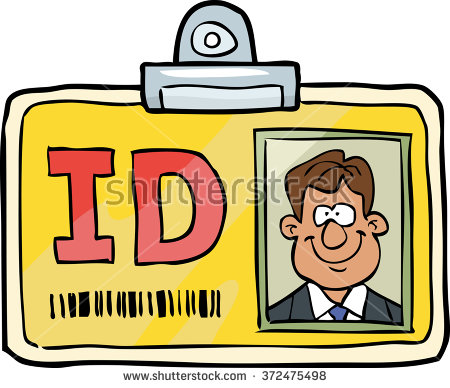 Look at your ID. Answer these questions:What is your name?  __________________________
What is your birth date?   ________________________What state do you live in?  ________________________What is your address?  _______________________What is your gender? Check one:MaleFemaleNon Gender-BinaryWhat is your height? ______________________